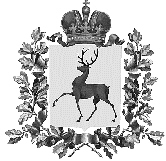 Администрация городского округаНавашинский Нижегородской областиПОСТАНОВЛЕНИЕ12.04.2022                                                                                                                № 339	  О внесении изменений в Положение о комиссии по предупреждению и ликвидации чрезвычайных ситуаций и обеспечению пожарной безопасности городского округа Навашинский, утверждённое постановлением администрации городского округа Навашинский от 04.12.2020  № 1294 «О комиссии по предупреждению и ликвидации чрезвычайных ситуаций и обеспечению пожарной безопасности городского округа Навашинский»С целью приведения в соответствие с действующим законодательством, Администрация городского округа Навашинский п о с т а н о в л я е т:1. Внести в Положение о комиссии по предупреждению и ликвидации чрезвычайных ситуаций и обеспечению пожарной безопасности городского округа Навашинский, утверждённое постановлением администрации городского округа Навашинский от 04.12.2020  № 1294 «О комиссии по предупреждению и ликвидации чрезвычайных ситуаций и обеспечению пожарной безопасности городского округа Навашинский» (в редакции постановлений  от 14.01.2021 № 6; от 15.02.2021 № 145; от 30.08.2021 № 812; ), следующие изменения:1. Пункт 2.2. дополнить следующим абзацем:- принимает решение о проведении эвакуационных мероприятий при угрозе возникновения или возникновении чрезвычайных ситуаций муниципального характера.  2. Организационному отделу администрации городского округа Навашинский обеспечить опубликование настоящего постановления в официальном вестнике - приложении к газете «Приокская правда» и размещение на официальном сайте органов местного самоуправления городского округа Навашинский в информационно-телекоммуникационной сети «Интернет».3. Контроль за исполнение настоящего постановления возложить на заведующего отделом жизнеобеспечения и мобилизационной подготовки В.П.Соловьев.И.о. главы местного самоуправления                                                    Е.В.Колпакова              